ANNEXE  6 - Modèle de fiche de suivi de la distribution des médicamentsDistribution des médicaments Fiche individuelle de suiviPNom, prénom et date de naissance du vacancier :…………………………………………………Lieu de résidence habituelle :………………………………………………………………………Nom et coordonnées du médecin à contacter, le cas échéant :                                                         Lieu du séjour :                                                                                                                                  Du                                                                  au                                                                                Responsable ou directeur :                                                                                                                Nom(s), prénom(s) et qualité de la (des)personne(s) chargée(s) de la distribution des médicaments :                                                                                                                                    Semaine du                         au                                     :Semaine du                          au                                    :Semaine du                            au                                     :Semaine du                             au                                     : Semaine du                             au                                     : DateMédicament n°1MatinMidiSoir CoucherSignature de la personne chargée de la distribution  Date Médicament n°2MatinMidiSoirCoucherSignature de la personne chargée de la distributionDate Médicament n°3MatinMidiSoirCoucherSignature de la personne chargée de la distributionDate Médicament n°4MatinMidiSoirCoucherSignature de la personne chargée de la distributionDate Médicament n°5MatinMidiSoirCoucherSignature de la personne chargée de la distribution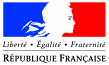 